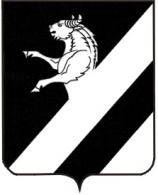  КРАСНОЯРСКИЙ КРАЙАЧИНСКИЙ РАЙОНАДМИНИСТРАЦИЯ ПРИЧУЛЫМСКОГО СЕЛЬСОВЕТАПОСТАНОВЛЕНИЕ.2019                                         п. Причулымский                                                  № 000-ПО внесении изменений в Постановление администрации Причулымскогосельсовета от 14.10.2013 № 087-П «Об утверждении муниципальной программыПричулымского сельсовета «Содействие развитию органов местного самоуправления, реализация полномочий администрацииПричулымского сельсовета»           В соответствии со статьей 179 Бюджетного кодекса Российской Федерации, ст.14 Федерального закона от 06.10.2003 г. № 131-ФЗ «Об общих принципах организации местного самоуправления в Российской Федерации», Постановлением Администрации Причулымского сельсовета от 15.08.2013 № 67а-П «Об утверждении Порядка принятия решений о разработке муниципальных  программ Причулымского сельсовета, их формировании и реализации», распоряжением Администрации Причулымского сельсовета от 15.08.2013 № 34-Р «Об утверждении перечня муниципальных программ Причулымского сельсовета»,  и  статьями 14, 17 Устава Причулымского сельсовета, ПОСТАНОВЛЯЮ:1. Внести в постановление Администрации Причулымского сельсовета от 14.10.2013 № 087-П «Об утверждении муниципальной программы Причулымского сельсовета «Содействие развитию органов местного самоуправления, реализация полномочий администрации Причулымского сельсовета» следующие изменения:	1.1 в приложении к Постановлению:	1.1.1 в разделе 1. Паспорт муниципальной программы «Содействие развитию органов местного самоуправления, реализация полномочий администрации Причулымского сельсовета» строку «Информация по ресурсному обеспечению муниципальной программы» изложить в следующей редакции:1.1.2 в разделе 9 «Информация о ресурсном обеспечении и прогнозной оценке расходов на реализацию целей программы» абзац второй изложить в новой редакции:Объем бюджетных ассигнований на реализацию Программы составляет всего 23 249,3 тыс. рублей, в том числе:4499,8 тыс. рублей – средства краевого бюджета;18 749,5 тыс. рублей – средства местного бюджета.в том числе  по годам: в 2014 году всего 2 045,8 тыс. рублей, в том числе:99,8 тыс. рублей – средства краевого бюджета;1946,0 тыс. рублей – средства местного бюджета;в 2015 году всего 566,1 тыс. рублей;в 2016 году всего 2 639,6 тыс. рублей;в 2017 году всего 10 277,7 тыс. рублей, в том числе:4400,0 тыс. рублей – средства краевого бюджета;5 877,7 тыс. рублей – средства местного бюджета;в 2018 году всего 1368,2 тыс. рублей;в 2019 году всего 5 320,1 тыс. рублей;в 2020 году всего 515,9 тыс. рублей;в 2021 году всего 515,9 тыс. рублей.	1.1.3 приложения 3, 4 ,5 к муниципальной программе «Содействие развитию органов местного самоуправления, реализация полномочий администрации Причулымского сельсовета» изложить в новой редакции согласно приложениям 1, 2, 3 к настоящему постановлению.	2. Контроль за исполнением постановления оставляю за собой.	3. Постановление  вступает в силу в день, следующий за днем его официального опубликования в информационном листе «Причулымский вестник» и подлежит размещению в сети Интернет на официальном сайте администрации Причулымского сельсовета и сельского Совета депутатов Ачинского района Красноярского края: http://adm-prichulim.gbu.su/.Глава Причулымского сельсовета                                                                            Т.И.Осипова   Исп. Адаменко Л.И. тел. 91-2-35Приложение № 2к муниципальной программе Причулымского сельсовета «Содействие развитию органов местного самоуправления, реализация полномочий администрации Причулымского сельсовета»Информация о распределении планируемых расходов по отдельным мероприятиям программы, подпрограммам муниципальной программы Причулымского сельсоветаИнформация по ресурсному обеспечению муниципальной программыОбщий объем бюджетных ассигнований на реализацию муниципальной программы по годам составляет 23 249,3 тыс. рублей, в том числе:средства местного бюджета –18 749,5 тыс. рублей;средства краевого бюджета – 4 499,8 тыс. рублей.Объем финансирования по годам реализации муниципальной программы:2014 год – 2045,8 тыс. рублей, в том числе:99,8 тыс. рублей - средства краевого бюджета; 1 946,0 тыс. рублей - средства местного бюджета;2015 год – 566,1 тыс. рублей – средства местного бюджета;2016 год – 2 639,6 тыс. рублей – средства местного бюджета;2017 год – 10 277,7 тыс. рублей, в том числе:4 400,0 тыс. рублей - средства краевого бюджета; 5 877,7 тыс. рублей - средства местного бюджета;2018 год – 1 368,2 тыс. рублей – средства местного бюджета;2019 год – 5 320,1 тыс. рублей – средства местного бюджета;2020 год – 515,9 тыс. рублей – средства местного бюджета;2021 год – 515,9 тыс. рублей – средства местного бюджетаПриложение №1    
к  муниципальной программе «Содействие развитию органов местного самоуправления, реализация полномочий администрации Причулымского сельсовета»Приложение №1    
к  муниципальной программе «Содействие развитию органов местного самоуправления, реализация полномочий администрации Причулымского сельсовета»Приложение №1    
к  муниципальной программе «Содействие развитию органов местного самоуправления, реализация полномочий администрации Причулымского сельсовета»Приложение №1    
к  муниципальной программе «Содействие развитию органов местного самоуправления, реализация полномочий администрации Причулымского сельсовета»Перечень мероприятий Программы «Содействие развитию органов местного самоуправления, реализация полномочий
администрации Причулымского сельсовета»Перечень мероприятий Программы «Содействие развитию органов местного самоуправления, реализация полномочий
администрации Причулымского сельсовета»Перечень мероприятий Программы «Содействие развитию органов местного самоуправления, реализация полномочий
администрации Причулымского сельсовета»Перечень мероприятий Программы «Содействие развитию органов местного самоуправления, реализация полномочий
администрации Причулымского сельсовета»Перечень мероприятий Программы «Содействие развитию органов местного самоуправления, реализация полномочий
администрации Причулымского сельсовета»Перечень мероприятий Программы «Содействие развитию органов местного самоуправления, реализация полномочий
администрации Причулымского сельсовета»Перечень мероприятий Программы «Содействие развитию органов местного самоуправления, реализация полномочий
администрации Причулымского сельсовета»Перечень мероприятий Программы «Содействие развитию органов местного самоуправления, реализация полномочий
администрации Причулымского сельсовета»Перечень мероприятий Программы «Содействие развитию органов местного самоуправления, реализация полномочий
администрации Причулымского сельсовета»Перечень мероприятий Программы «Содействие развитию органов местного самоуправления, реализация полномочий
администрации Причулымского сельсовета»Перечень мероприятий Программы «Содействие развитию органов местного самоуправления, реализация полномочий
администрации Причулымского сельсовета»Перечень мероприятий Программы «Содействие развитию органов местного самоуправления, реализация полномочий
администрации Причулымского сельсовета»Перечень мероприятий Программы «Содействие развитию органов местного самоуправления, реализация полномочий
администрации Причулымского сельсовета»Перечень мероприятий Программы «Содействие развитию органов местного самоуправления, реализация полномочий
администрации Причулымского сельсовета»Перечень мероприятий Программы «Содействие развитию органов местного самоуправления, реализация полномочий
администрации Причулымского сельсовета»Перечень мероприятий Программы «Содействие развитию органов местного самоуправления, реализация полномочий
администрации Причулымского сельсовета»Перечень мероприятий Программы «Содействие развитию органов местного самоуправления, реализация полномочий
администрации Причулымского сельсовета»Перечень мероприятий Программы «Содействие развитию органов местного самоуправления, реализация полномочий
администрации Причулымского сельсовета»Перечень мероприятий Программы «Содействие развитию органов местного самоуправления, реализация полномочий
администрации Причулымского сельсовета»Перечень мероприятий Программы «Содействие развитию органов местного самоуправления, реализация полномочий
администрации Причулымского сельсовета»Перечень мероприятий Программы «Содействие развитию органов местного самоуправления, реализация полномочий
администрации Причулымского сельсовета»Перечень мероприятий Программы «Содействие развитию органов местного самоуправления, реализация полномочий
администрации Причулымского сельсовета»Перечень мероприятий Программы «Содействие развитию органов местного самоуправления, реализация полномочий
администрации Причулымского сельсовета»Перечень мероприятий Программы «Содействие развитию органов местного самоуправления, реализация полномочий
администрации Причулымского сельсовета»Перечень мероприятий Программы «Содействие развитию органов местного самоуправления, реализация полномочий
администрации Причулымского сельсовета»Перечень мероприятий Программы «Содействие развитию органов местного самоуправления, реализация полномочий
администрации Причулымского сельсовета»Наименование  подпрограммы, задачи, мероприятияГРБСКод бюджетной классификацииКод бюджетной классификацииКод бюджетной классификацииКод бюджетной классификацииКод бюджетной классификацииКод бюджетной классификацииКод бюджетной классификацииРасходы, (тыс. руб.), годыРасходы, (тыс. руб.), годыРасходы, (тыс. руб.), годыРасходы, (тыс. руб.), годыРасходы, (тыс. руб.), годыРасходы, (тыс. руб.), годыРасходы, (тыс. руб.), годыРасходы, (тыс. руб.), годыРасходы, (тыс. руб.), годыРасходы, (тыс. руб.), годыРасходы, (тыс. руб.), годыРасходы, (тыс. руб.), годыРасходы, (тыс. руб.), годыРасходы, (тыс. руб.), годыРасходы, (тыс. руб.), годыРасходы, (тыс. руб.), годыОжидаемый результат от реализации подпрограммного мероприятия (в натуральном выражении)Наименование  подпрограммы, задачи, мероприятияГРБСГРБСГРБСРзПрЦСРЦСРЦСРВР201420152016201620172017201820182018201920192019202020202021Итого на 2014-2021 годыОжидаемый результат от реализации подпрограммного мероприятия (в натуральном выражении)Содействие развитию органов местного самоуправления, реализация полномочий администрации Причулымского сельсоветаАдминистрация Причулымского сельсовета Ачинского района Красноярского краяххххххх2045,8566,12639,62639,610277,710277,71368,21368,21368,25320,15320,15320,1515,9515,9515,923249,3хОбеспечение деятельности (оказание услуг) всегоххххххх2045,8566,12639,62639,610277,710277,71368,21368,21368,24041,84041,84041,8515,9515,9515,923249,3В том числе: мероприятияМежбюджетные трансферты (переданные единицы)переданные полномочия на уровень района81981901040390090280540284,6294,1273,2273,2409,4409,41261,3Межбюджетные трансферты (переданные единицы)переданные полномочия на уровень района81981901130390090280540454,1454,1454,1515,9515,9515,9515,9515,9515,92001,8Межбюджетные трансферты (СМИ)переданные полномочия на уровень района819819011303900913805405,25,05,05,05,05,05,05,05,025,2Межбюджетные трансферты (ЖКХ)переданные полномочия на уровень района8198190502039007424054099,899,8Межбюджетные трансферты (ЖКХ)переданные полномочия на уровень района819819050203900955805401 656,2267,02361,42361,44637,94637,9909,1909,1909,13 085,63 085,63 085,612917,2Межбюджетные трансферты (ЖКХ)переданные полномочия на уровень района819819050503900757105404400,04400,04400,00Межбюджетные трансферты (социальное обеспечение населения)переданные полномочия на уровень района819819100303900R0200540420,4420,4420,4Межбюджетные трансферты (социальное обеспечение населения)переданные полномочия на уровень района819819100303900L0200540405,0405,0405,0Межбюджетные трансферты (социальное обеспечение населения)переданные полномочия на уровень района819819100303900L4970540578,3578,3578,3578,3Межбюджетные трансферты (социальное обеспечение населения)переданные полномочия на уровень района819819100303900R49705401140,31140,31140,31140,3Статус (муниципальная программа, подпрограмма)Наименование  программы, подпрограммыНаименование ГРБСКод бюджетной классификации Код бюджетной классификации Код бюджетной классификации Код бюджетной классификации Расходы 
(тыс. руб.)Расходы 
(тыс. руб.)Расходы 
(тыс. руб.)Расходы 
(тыс. руб.)Расходы 
(тыс. руб.)Расходы 
(тыс. руб.)Расходы 
(тыс. руб.)Расходы 
(тыс. руб.)Расходы 
(тыс. руб.)Статус (муниципальная программа, подпрограмма)Наименование  программы, подпрограммыНаименование ГРБСГРБСРзПрЦСРВР2014 год2015 год2016 год2017 год2018 год2019 год2020 год2021 годИтого за 2014-2021 годыМуниципальная программаСодействие развитию органов местного самоуправления, реализация полномочий администрации Причулымского сельсоветавсего расходные обязательства по программе, в том числе:2045,8566,12 639,610277,71368,25320,1515,9515,923249,3Муниципальная программаСодействие развитию органов местного самоуправления, реализация полномочий администрации Причулымского сельсоветаАдминистрация Причулымского сельсовета819ХХХ2045,8566,12 639,610277,71368,25320,1515,9515,923249,3Приложение № 3
к муниципальной программе «Содействие развитию органов местного самоуправления, реализация полномочий администрации Причулымского сельсовета»Приложение № 3
к муниципальной программе «Содействие развитию органов местного самоуправления, реализация полномочий администрации Причулымского сельсовета»Приложение № 3
к муниципальной программе «Содействие развитию органов местного самоуправления, реализация полномочий администрации Причулымского сельсовета»Приложение № 3
к муниципальной программе «Содействие развитию органов местного самоуправления, реализация полномочий администрации Причулымского сельсовета»Приложение № 3
к муниципальной программе «Содействие развитию органов местного самоуправления, реализация полномочий администрации Причулымского сельсовета»Приложение № 3
к муниципальной программе «Содействие развитию органов местного самоуправления, реализация полномочий администрации Причулымского сельсовета»Информация о ресурсном обеспечении и прогнозной оценке расходов на реализацию целей муниципальной  программы                                         
"Содействие развитию органов местного самоуправления, реализация полномочий
администрации Причулымского сельсовета"Информация о ресурсном обеспечении и прогнозной оценке расходов на реализацию целей муниципальной  программы                                         
"Содействие развитию органов местного самоуправления, реализация полномочий
администрации Причулымского сельсовета"Информация о ресурсном обеспечении и прогнозной оценке расходов на реализацию целей муниципальной  программы                                         
"Содействие развитию органов местного самоуправления, реализация полномочий
администрации Причулымского сельсовета"Информация о ресурсном обеспечении и прогнозной оценке расходов на реализацию целей муниципальной  программы                                         
"Содействие развитию органов местного самоуправления, реализация полномочий
администрации Причулымского сельсовета"Информация о ресурсном обеспечении и прогнозной оценке расходов на реализацию целей муниципальной  программы                                         
"Содействие развитию органов местного самоуправления, реализация полномочий
администрации Причулымского сельсовета"Информация о ресурсном обеспечении и прогнозной оценке расходов на реализацию целей муниципальной  программы                                         
"Содействие развитию органов местного самоуправления, реализация полномочий
администрации Причулымского сельсовета"Информация о ресурсном обеспечении и прогнозной оценке расходов на реализацию целей муниципальной  программы                                         
"Содействие развитию органов местного самоуправления, реализация полномочий
администрации Причулымского сельсовета"Информация о ресурсном обеспечении и прогнозной оценке расходов на реализацию целей муниципальной  программы                                         
"Содействие развитию органов местного самоуправления, реализация полномочий
администрации Причулымского сельсовета"Информация о ресурсном обеспечении и прогнозной оценке расходов на реализацию целей муниципальной  программы                                         
"Содействие развитию органов местного самоуправления, реализация полномочий
администрации Причулымского сельсовета"Информация о ресурсном обеспечении и прогнозной оценке расходов на реализацию целей муниципальной  программы                                         
"Содействие развитию органов местного самоуправления, реализация полномочий
администрации Причулымского сельсовета"Информация о ресурсном обеспечении и прогнозной оценке расходов на реализацию целей муниципальной  программы                                         
"Содействие развитию органов местного самоуправления, реализация полномочий
администрации Причулымского сельсовета"Информация о ресурсном обеспечении и прогнозной оценке расходов на реализацию целей муниципальной  программы                                         
"Содействие развитию органов местного самоуправления, реализация полномочий
администрации Причулымского сельсовета"Информация о ресурсном обеспечении и прогнозной оценке расходов на реализацию целей муниципальной  программы                                         
"Содействие развитию органов местного самоуправления, реализация полномочий
администрации Причулымского сельсовета"Информация о ресурсном обеспечении и прогнозной оценке расходов на реализацию целей муниципальной  программы                                         
"Содействие развитию органов местного самоуправления, реализация полномочий
администрации Причулымского сельсовета"Информация о ресурсном обеспечении и прогнозной оценке расходов на реализацию целей муниципальной  программы                                         
"Содействие развитию органов местного самоуправления, реализация полномочий
администрации Причулымского сельсовета"Информация о ресурсном обеспечении и прогнозной оценке расходов на реализацию целей муниципальной  программы                                         
"Содействие развитию органов местного самоуправления, реализация полномочий
администрации Причулымского сельсовета"Информация о ресурсном обеспечении и прогнозной оценке расходов на реализацию целей муниципальной  программы                                         
"Содействие развитию органов местного самоуправления, реализация полномочий
администрации Причулымского сельсовета"Статус Наименование муниципальной программы, подпрограммы  муниципальной программы, в том числе ведомственной целевой программы Наименование муниципальной программы, подпрограммы  муниципальной программы, в том числе ведомственной целевой программы Ответственный исполнитель, соисполнители Ответственный исполнитель, соисполнители Оценка расходов (тыс. руб.), годыОценка расходов (тыс. руб.), годыОценка расходов (тыс. руб.), годыОценка расходов (тыс. руб.), годыОценка расходов (тыс. руб.), годыОценка расходов (тыс. руб.), годыОценка расходов (тыс. руб.), годыОценка расходов (тыс. руб.), годыОценка расходов (тыс. руб.), годыОценка расходов (тыс. руб.), годыОценка расходов (тыс. руб.), годыОценка расходов (тыс. руб.), годыСтатус Наименование муниципальной программы, подпрограммы  муниципальной программы, в том числе ведомственной целевой программы Наименование муниципальной программы, подпрограммы  муниципальной программы, в том числе ведомственной целевой программы Ответственный исполнитель, соисполнители Ответственный исполнитель, соисполнители 20142014201520152016201720172018201920202021Итого на период 2014-2021Муниципальная программа Содействие развитию органов местного самоуправления, реализация полномочий администрации Причулымского сельсоветаСодействие развитию органов местного самоуправления, реализация полномочий администрации Причулымского сельсоветаВсегоВсего2 045,82 045,8566,1566,12639,610277,710277,71368,25320,1515,9515,923249,3в том числев том числе2 045,82 045,8566,1566,12639,610277,710277,71368,25320,1515,9515,923249,3федеральный бюджетфедеральный бюджет0,00,00,00,00,00,00,00,00,00,00,0краевой бюджеткраевой бюджет99,899,80,00,00,04400,04400,00,00,00,04499,8внебюджетные источникивнебюджетные источникиместный бюджетместный бюджет1946,01946,0566,1566,12639,65877,75877,71368,25320,1515,9515,918749,5юридические лицаюридические лицаМероприятиеМежбюджетные трансферты (СМИ и переданные единицы, ЖКХ)Межбюджетные трансферты (СМИ и переданные единицы, ЖКХ)ВсегоВсего2 045,82 045,8566,1566,12639,610277,710277,71368,25320,1515,9515,923249,3в том числев том числефедеральный бюджетфедеральный бюджеткраевой бюджеткраевой бюджет 99,8 99,8 4400,0 4400,04 499,8местный бюджетместный бюджет1946,01946,0566,1566,12639,65877,75877,71368,25320,1515,9515,918749,5